N  o  r  d  i  s  k  a    R  o  t  a  r  i  a  n  e  r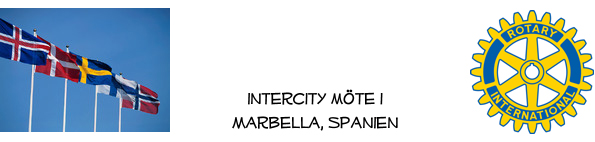 VECKOBREV: ROTARYMÖTE NR 195 DEN 6 mars 202024 medlemmar, 13 partners och 4 gäster inkl. dagens föredragshållare deltog i dagens välbesökta möte på Magna Café. Restaurangen bjöd på Pez de San Pedro eller Sanktpersfisk, som enligt Wikipedia tillhör klassen strålfenig fisk. Vi kunde glädjande konstatera att restaurangen höll sitt löfte gällande TV ‘n som nu monterats på svängbar arm. Bland gästerna kan vi hälsa Ulf Hedendahl, införd av Gösta Gustavsson, välkommen som ny medlem. HG informerade om den nychartrade rotaryklubben Marbella East som träffas onsdagar på Marbella Golf Country Club. Mer information på deras hemsida www.rotaryclub-marbellaeast.org.Den stora anslutningen idag kan säkert tillföras vår populäre föredragshållare Ola Josefsson från Svenska Magasinet som underhöll under rubriken ”Spanien idag”. Den politiska situationen i Spanien är, likt många andra länders, spänd och för första gången i modern tid har Spanien en koalitionsregering. För att få tillräckligt stöd har regeringschefen Pedro Sanchez (PSOE) tagit hjälp av katalanska separatister i det vänsterrepublikanska partiet ERC, som ställer krav på en ny folkomröstning om Kataloniens självständighet. Det är emellertid mot grundlagen men vad gör man inte för att sitta kvar vid makten! Ola berättar också om anledningen till att politiker bär grön slips, Slips Verde, där initialerna i verde står för Viva El Rey De España, en hyllning till kung Felipe VI som menar att ”Spanien är allas land och ett land för alla”. I dagens virus tider nämner Ola Spanska sjukan som härjade efter första världskriget. Den största pandemin någonsin och som fick sitt namn med anledning av att Spanien var först att rapportera om influensan, inte att det var där den började. Det rådde nämligen krigscensur norr om Pyrenéerna. Vi kan glädja oss åt att Spanien anses som den hälsosammaste platsen att leva på enligt nyhetsbyrån Bloombergs globalal hälsoindex. Spanien förväntas dessutom att passera Japan när det gäller den förväntade livslängden på 85,8 år! Inte nog med det, vi lever i ljusets region, Andalusien. Namnet anses härstamma från folkvandringstiden under 400 talet och symboliserar att vandra mot ljuset (andar och luz). Inte konstigt att vi trivs här!Närvarolista att skicka till hemmaklubbarna: Hans Alseryd, Hans-Gunnar Andersson, Karsten Bech-Andersen, Lars Biörck, Britt-Marie Boudrie, Gustav Celsing, Sigvard Christiansson, Lars Fröstad, Bo Griwell, Jan-Erik Grönlund, Gösta Gustafsson, Christer Hannerstig, Lars-Göran Hansson, Ulf Hedendahl, Ann-Margreth Johansson, Birte Knutsson, Ingvar Lindén, Kjell-Göran Nilsson, Lars Norberg, Jan von Oelrich, Matti Raikkala, Birgitta Wahlström, Per Wahlström, Lars-Eric Wilhelmsson, Nils-Eric ÖquistNästa möte blir vårt 15 års jubileum den 20 mars som bjuder på extra festivitas med underhållning. Separat inbjudan kommer, välkomna!Hans-Gunnar / Co President